建築ＣＰＤ情報提供制度認定プログラム　　　　　　　　　　　　　　　　　　　　　　　　　　　　　　  平成29年12月吉日一般社団法人日本建設業連合会「平成２９年度　ＶＥ等施工改善事例発表会（福岡）」の開催について平素は、日建連の事業等の推進についてはご配慮を賜り、厚く御礼申し上げます。建設業界は、技能労働者の高齢化による大量離職時代を乗り切るため、若者を中心とした新規入職者の確保と生産性向上による大幅な省人化が大きな課題となっています。また、働き方改革、週休二日制の推進に向けて、それに伴う工期の延伸やコストアップを抑えるためにも、生産性の向上を図ることが不可欠となっています。このため建築生産の現場では、ＶＥの検討や施工技術のＩＴ化など、様々な施工改善に取り組んでおります。日建連としては、このような施工改善の取り組みを、各社間の垣根を越えて、施工技術伝承の観点からも、幅広く関係者に伝え、建築現場の今を発信することが意義のあることと考え、ＶＥ事例はもとより、幅広い施工改善事例を発表対象とする、業界横断的な唯一の場として、「ＶＥ等施工改善事例発表会」を開催しています。発表される事例は、それぞれに実際のプロジェクトで成果を上げた事例となっています。本発表会を、施工課題の着目点・施工改善のヒントの把握や施工改善の実効向上、生産性の向上、ひいては、建築物の価値向上に繋げる良い機会にして頂きたく、関係者多数のご出席をお待ちしております。（平成２８年度ＶＥ等施工事例改善発表会テキストは日建連ＨＰ（www.nikkenren.com）からご覧いただけます。）記１．開催日時；平成３０年２月２３日（金）１３：００～１５：５０（受付開始；１２：３０）２．会　　場；電気ビル共創館　カンファレンスＡ（定員１８０名）　　　　　　　福岡市中央区渡辺通２－１－８２　TEL ０１２０－２２２－０８４３．主　　催；一般社団法人日本建設業連合会４．後　　援；一般財団法人　建築コスト管理システム研究所　　　　　　　（順不同）公益社団法人　日本バリュー・エンジニアリング協会５．対　　象；建物所有者、行政関係者、学校関係者、設計者、建設会社関係者等６．参 加 費；無料　７．プログラム（敬称略・順不同）８．当日配布資料；「平成２９年度　ＶＥ等施工改善事例発表会資料」Ａ４版９．「建築ＣＰＤ情報提供制度」について本講習会は、（公財）建築技術教育普及センターが運営する「建築ＣＰＤ情報提供制度」認定プログラムです。同制度の単位登録申請をご希望の方は、当日会場で「ＣＰＤ登録記入名簿」に「建設ＣＰＤ情　　　報提供制度参加者ＩＤ」または「一級建築士登録番号」と氏名をご記入ください。10．申し込み方法　　e-mailでのお申込みとなります。入場は無料です。11．申込期日定員となり次第締め切りとさせていただきます。開催日間際にお申込みの場合は事前に電話でご確認下さい。なお、多数のお申し込みが予想されるため、お申し込み後のキャンセルはご遠慮ください。やむを得ずキャンセルされる場合は、お早めにご連絡願います。本件に関する問い合わせ先       (一社)日本建設業連合会 建築部 正田       〒104-0032　東京都中央区八丁堀2-5-1  東京建設会館８階        TEL:03-3551-1118  FAX:03-3555-2463       e-mail:shoda@nikkenren.or.jp【電気ビル共創館　案内図】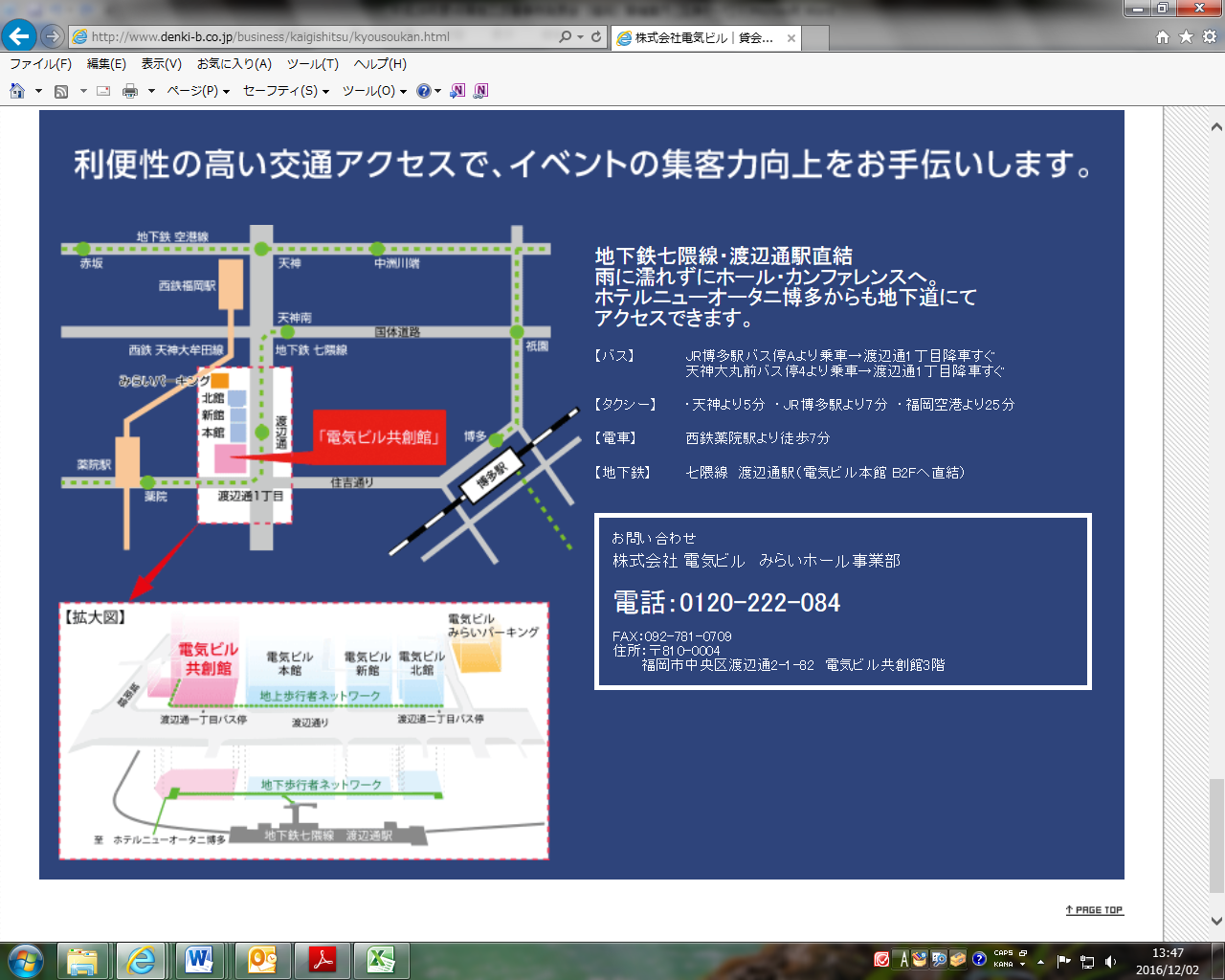 時　　間テ　ー　マ講　　師１３：００～１３：０５開会挨拶(一社)日本建設業連合会事務局１３：０５～１３：４５　（４０分）講演「建築生産の多様化と生産性の向上について」東洋大学理工学部　建築学科教授　　　　　浦江　真人１３：４５～１４：２１（１８×２、３６分）事例発表（前半２題）・既存の実験棟を覆う新設研究施設の施工・大規模物流施設施工における各種省力化の取り組み鴻池組　　　　松本　重和フジタ　　　　鎮山　広志１４：２１～１４：３３休　　　　憩１４：３３～１５：４５（１８×４、７２分）事例発表（後半４題）・地下免震層外壁のPCa化による外周敷地の早期有効活用及び生産性の向上・大規模学校建築における工業化・省力化への取組み・集合住宅における戸境壁のひび割れ制御および補修コストの低減・工業化技術の積極的導入による労務削減と工期短縮清水建設　　　渡部　俊宗戸田建設　　　吉田　徹淺沼組　　　　中村　友紀東急建設　　　湊　佳樹１５：４５～１５：５０閉会挨拶技術提案制度専門部会主査　　　　　中尾　和子